Prot. n. 0002847/2023									allegato A)	Dozza,  lì 06 aprile 2023AI GENITORI DEI/LLE BAMBINI/E INTERESSATI OGGETTO: 	BANDO APERTO DI ISCRIZIONE AL NIDO COMUNALE “A. FRESU” ANNO EDUCATIVO 2023/2024.Si avvisano i Sigg.ri Genitori che è pubblicato il Bando Aperto per l’Anno Educativo 2023/2024 per le iscrizioni dei/lle bambini/e al Nido comunale “A. Fresu” di Toscanella, Via Poggiaccio n. 121, finalizzato alla formulazione di una graduatoria per le tipologie di servizio a tempo pieno e part time.  Il presente Bando aperto per le iscrizioni al Nido comunale ha validità per tutto l'anno educativo 2023/2024 e dà la possibilità di formulare la graduatoria generale di maggio/giugno 2023 e il successivo inserimento in graduatoria delle domande pervenute entro il 30/11/2023 ed entro il 31/01/2024 ( graduatorie integrative); questa ultime revisioni delle graduatorie terranno conto, comunque, delle domande ancora presenti in lista d'attesa e gli eventuali nuovi inserimenti al nido verranno effettuati solo in caso di disponibilità di posti liberi.  TERMINI DI PRESENTAZIONE DELLE DOMANDE DI ISCRIZIONE AL NIDO: DAL 26 APRILE ENTRO IL 16 MAGGIO 2023; ENTRO IL 30 NOVEMBRE 2023; ENTRO IL 31 GENNAIO 2024; Il nido comunale “A. Fresu” è aperto a tutti i bambini e le bambine di età compresa tra gli otto ed i trentasei mesi, pertanto le fasce d'età per la presentazione delle domande nido risultano le seguenti:ENTRO IL 16 MAGGIO 2023 (con pubblicazione della graduatoria entro il 31 maggio 2023), possono presentare domanda i genitori dei bambini e delle bambine nati/e dal 01/01/2021 al 31/03/2023; ENTRO IL 30 NOVEMBRE 2023 (con pubblicazione della graduatoria entro il 15 dicembre 2023), possono presentare domanda i genitori dei bambini e delle bambine nati/e dal 01/01/2021 al 31/05/2023;ENTRO IL 31 GENNAIO 2024 (con pubblicazione della graduatoria entro il 15 febbraio 2024), possono presentare domanda i genitori dei bambini e delle bambine nati/e dal 01/01/2021 al 31/07/2023;REQUISITI NECESSARI PER L’ISCRIZIONEPossono presentare domanda di iscrizione al Nido i Genitori delle bambine e dei bambini nati nelle fasce d'età sopra indicate, che siano in possesso di uno dei seguenti requisiti:residenti nel Comune di Dozza;coloro che dichiarino l’imminente immigrazione nel Comune di Dozza; per la scadenza del bando al 16 MAGGIO 2023, la famiglia e il minore richiedenti devono avere la residenza nel Comune di Dozza con iscrizione all’Anagrafe comunale entro la data del 30/06/2023; per le altre scadenze del presente bando la residenza deve essere posseduta entro il termine di scadenza di presentazione delle domande (entro il 30 novembre 2023 ed entro il 31 gennaio 2024). Il requisito della residenza verrà accertato d’ufficio tramite verifica presso l’Anagrafe Comunale prima dell’eventuale ammissione al servizio;i genitori dei bambini non residenti nel Comune di Dozza ma residenti nei Comuni convenzionati devono presentare domanda tramite il Servizio Scuole del loro Comune di residenza, nei termini e nelle modalità indicate nel presente Bando. Le domande verranno esaudite sulla base delle Convenzioni vigenti, d’intesa con i Comuni di residenza e dei posti disponibili; OBBLIGHI VACCINALIIn attuazione dell’art. 3 bis della L. 119/2017, i bambini che si iscriveranno al Nido devono aver assolto gli obblighi vaccinali previsti dalla vigente normativa, pertanto si informa che:è in vigore la procedura semplificata che prevede lo scambio degli elenchi degli iscritti fra i servizi educativi e Az. Usl territoriale;ai sensi della nota Regione E-R Prot. 01/02/2023.0084353.U - APPLICAZIONE DELLA PROCEDURA SEMPLIFICATA DELINEATA DALL'ARTICOLO 3-BIS DELLA LEGGE 119/2017 PER L'ISCRIZIONE ALL'ANNO SCOLASTICO 2023-2024, i servizi educativi dovranno trasmettere Aziende Sanitarie locali territorialmente competenti, l’elenco di tutti gli iscritti compresi quelli già frequentanti nell’anno precedente, al fine della verifica dell’obbligo vaccinale; se l’iscrizione è riferita alla scadenza del bando nei termini indicati di novembre 2023 e gennaio 2024, in assenza del certificato vaccinale trasmesso da Az. Usl, i genitori si impegnano a presentare direttamente  ai Servizi alla persona del Comune di Dozza il certificato vaccinale con idoneità alla frequenza rilasciato da Az. Usl;nella consapevolezza che, in caso di non ottemperanza, i minori non in regola con gli adempimenti vaccinali saranno esclusi dal servizio e potranno essere ammessi solo a decorrere dalla data indicata dall’ASL di regolarizzazione della loro posizione.2. MODALITA’ DI PRESENTAZIONE DELLA DOMANDA ON LINE   La domanda deve essere presentata on line, tramite SPID,  accedendo al sito internet del Comune di Dozza  www.comune.dozza.bo.it , "SERVIZI ON LINE"  - "Presentazione domande di accesso ai servizi scolastici e nido” oppure al seguente link  diretto: https://sosiahome.nuovocircondarioimolese.it/Dozza/UserLoginFedera/LoginFederaN.aspxNell'applicativo verranno richiesti i seguenti passaggi con l'inserimento di tutti i dati richiesti: 
- inserimento nuova posizione anagrafica;
-  iscrizioni;
-   servizi a graduatoria;
-   nuova domanda;Resta a carico del richiedente la verifica del corretto inoltro della domanda.Per maggiori informazioni, rivolgersi al Servizio alla Persona del Comune di Dozza, n° telefonico 0542 678351 int. 1 e 2, Via XX Settembre n. 37, Dozza, con apertura nelle seguenti giornate ed orari: dal lunedì al venerdì dalle 8,30 alle 13,30, il martedì anche dalle 14,30 alle 17,30, sabato chiuso.COMPILAZIONE DELLA DOMANDA Nella domanda, il richiedente deve auto-dichiarare, oltre alla composizione del nucleo familiare anagrafico, la condizione lavorativa e socio-familiare del proprio nucleo, nonché le eventuali condizioni che danno diritto di precedenza.Le condizioni che danno diritto di precedenza devono essere documentate da apposita certificazione rilasciata dall'Ente competente e/o da relazione da parte dell’A.S.P. - Azienda servizi alla Persona o altro Ente preposto.Tutte le condizioni dichiarate devono essere possedute al momento di presentazione della domanda; eventuali integrazioni e modifiche potranno essere accolte esclusivamente entro la data di scadenza del presente Bando.  Nella domanda deve essere scelta una sola tipologia di servizio:tempo pieno;                                   - part time;per coloro che scelgono il tempo pieno, può essere richiesto il “servizio prolungamento” dalle ore 16,30 alle ore 18,00 e,  a tal fine, devono essere allegate le attestazioni del datore di lavoro di   entrambi i genitori comprovanti l’effettiva necessità del servizio prolungato.                                                                                                                                                                                  Si evidenza che l’eventuale disponibilità all’inserimento nella tipologia di servizio diversa da quella prescelta, qualora si rendessero disponibili dei posti, non risulta vincolante, tuttavia resta confermato che l’inserimento del bambino in una tipologia di servizio diversa, comporta l’esclusione e l’impossibilità di passare all’altra nel corso dello stesso anno educativo.   Si informano inoltre i genitori che:  SABATO 06 MAGGIO 2023 dalle ore 09.30 alle ore 11.30presso il Nido “A. Fresu”, Via Poggiaccio n. 121, Toscanella di Dozzaverrà effettuato l’OPEN DAY che permetterà ai genitori di visitare il nido;3. ATTRIBUZIONE DEI PUNTEGGI       L’attribuzione dei punteggi viene fatta dal Servizio alla persona, sulla base delle autodichiarazioni presentate, secondo i criteri sotto riportati, stabiliti nel vigente Regolamento di gestione del nido:HANNO DIRITTO DI PRECEDENZA:A.1 	certificazione disabilità L. 104/92 dell’Az. U.S.L. competente;A.2 	orfano/a di uno o di entrambi i genitori, o riconosciuto/a da un solo genitore;  A.3 	bambino/a seguito/a dai Servizi Sociali per gravi problematiche familiari (con relazione dei Servizi Sociali);  A.4 	bambino/a in affidamento educativo o preadottivo;Il punteggio di ammissione alla struttura, relativo alle condizioni lavorative e socio-familiari risulta essere così definito:  B. CONDIZIONE LAVORATIVA:B.1      per ciascun Genitore che lavora 					p. 30;  B.2     sede lavorativa effettiva e prevalente a più di 20 Km (indipendentemente dalla sede della Ditta cumulabile con il punteggio “genitore che lavora”) 	 	 		p. 3; B.3    Genitore studente. Per “studente” s’intende persona iscritta e frequentante: Istituto Superiore d’Istruzione, corsi di laurea, di specializzazione post-laurea o affini, di durata almeno annuale* con obbligo di frequenza 				 						p. 30;  (*non sono cumulabili i punteggi della condizione di lavoratore con quella di studente se riferiti alla stessa persona)C. CONDIZIONI SOCIO-FAMILIARI:C.1 	bambino/a convivente con un solo genitore (per separazione legale, divorzio, avviata istanza di separazione, ecc.)  								p. 40;     C.2  	bambino/a convivente con genitore disabile o affetto da grave infermità, con invalidità non inferiore al 75% con relativa certificazione        	 				p. 40; C.3 		fratello che frequenta lo stesso servizio nell’anno scolastico a cui si riferisce  		la domanda 						 	p. 25;C.4  	fratello minore di anni 6 				 	p. 20;C.5 	fratello di età compresa tra i 6 e i 10 anni 		 	p. 15;C.6 		bambino/a con fratello/sorella disabile di fatto convivente fino a 17 anni compresi, con disabilità certificata dall’AUSL competente,						p. 30;A parità di punteggio varranno i seguenti criteri di precedenza, nell’ordine:1. Bambini di maggiore età;  2. Bambini esclusi da graduatorie precedenti.4. PUBBLICAZIONE DELLE GRADUATORIELa graduatoria, sulla base della quale sono assegnati i posti disponibili al Nido, suddivisa per tipologia di servizio (tempo pieno e part time), viene approvata con atto del Responsabile del 3° settore e affissa all’Albo Pretorio on line, per 15 giorni consecutivi. Della posizione in graduatoria e del punteggio attribuito viene data comunicazione scritta ai Genitori. Esclusivamente durante il periodo di pubblicazione, i Genitori possono presentare eventuali ricorsi scritti avverso il punteggio attribuito, indirizzandoli al Responsabile dei Servizi alla Persona del Comune di Dozza, tramite mail indirizzata a info@comune.dozza.bo.it .Le graduatorie sono redatte in ordine di punteggio, tenendo comunque conto di eventuali diritti alla precedenza. In caso di parità di punti, avrà la precedenza il bambino maggiore di età, per anno, mese, giorno (eventualmente ora di nascita). Ad ogni nuova scadenza del Bando aperto (novembre e gennaio) verrà riformulata la graduatoria sulla base del punteggio assegnato, tenendo conto delle domande ancora presenti in lista d'attesa che avranno, in caso di parità di punteggio, la precedenza; gli inserimenti verranno effettuati solo in caso di disponibilità di posti liberi.      5. AMMISSIONI AL SERVIZIOSecondo quanto stabilito dalla deliberazione G.C. n. 49 in data 24/03/2011 e s.m.i., circa le “disposizioni applicative rette dei servizi educativi e scolastici”, tutti i nuovi iscritti al nido sono tenuti al pagamento di un “anticipo” sulla prima mensilità. Pertanto, nella comunicazione ai genitori di ammissione al Nido, che viene effettuata con raccomandata R.R., sarà indicata la data di inserimento e verrà allegato un avviso di pagamento PagoPa, con l’invito a corrispondere una quota di iscrizione pari a € 60,00 (+€ 0,95 per commissione addebito su c/c bancario, mentre non si applica nessuna commissione con il pagamento tramite Pago PA), entro 10 gg. dal ricevimento della R.R.La mancata conferma al posto nido proposto e il mancato pagamento dell’“anticipo” comportano la rinuncia al posto offerto.    In caso di frequenza regolare, tale importo verrà considerato quale “anticipo” e verrà decurtato nel primo bollettino mensile che verrà emesso a seguito di frequenza al nido.  Nel caso di mancata frequenza, tale somma verrà trattenuta dall’Amministrazione comunale per avere tenuto il posto a disposizione. Tale anticipo è dovuto indipendentemente dal tipo di retta attribuita. Sono esclusi i soli utenti esonerati dal pagamento della retta a seguito di relazione dei Servizi Sociali ed ammessi all’esonero tariffario da parte del Comune di Dozza.In caso di non accettazione del posto assegnato, la rinuncia scritta deve pervenire entro il termine massimo di 10 giorni dal ricevimento della comunicazione R.R. della data di inserimento. Fa fede il timbro postale apposto sulla ricevuta di ritorno della raccomandata. In base ai posti effettivamente disponibili, i bambini saranno ammessi al Nido nell’ordine indicato dalla graduatoria, nel rispetto delle preferenze espresse.Per coloro che hanno dato la disponibilità ad essere inseriti in un servizio diverso da quello prescelto, qualora non fossero più disponibili posti nella tipologia del servizio scelto, l’ammissione verrà fatta sentiti i Genitori. L’ammissione a tale nuovo servizio comporterà l’esclusione dal servizio scelto in origine. Relativamente alla graduatoria pubblicata entro il mese di giugno, gli inserimenti dei bambini all’Asilo Nido si svolgeranno in tempi scaglionati a partire da Settembre 2023 e saranno programmati dalle educatrici del Nido d’intesa con le Coordinatrici Pedagogiche. Per le graduatorie pubblicate successivamente, gli eventuali inserimenti verranno programmati nei periodi successivi.I genitori saranno convocati ad un incontro di colloquio con le educatrici presso l’Asilo Nido per definire le modalità dell’inserimento e per uno scambio di informazioni.  Eventuali richieste di rinvio dell’inserimento, oltre la data stabilita, devono essere concordate e autorizzate per iscritto dall’Ente e comunque non esonerano dal pagamento della retta, che decorre dalla data di inserimento stabilita originariamente. Le eventuali rinunce al servizio Nido, nel caso di inserimento di nuovi bambini, devono essere presentate per iscritto ai Servizi alla persona del Comune di Dozza, tramite mail indirizzata a info@comune.dozza.bo.it     entro 10 giorni dal ricevimento della comunicazione della data di inserimento, che verrà effettuata tramite raccomandata R.R.6. INFORMAZIONI SUL NIDOIl Nido d’Infanzia Comunale “A. Fresu” di Toscanella di Dozza accoglie bambini e bambine dagli 8 mesi ai 36 mesi. Il Nido apre il 1° lunedì del mese di settembre e chiude alla fine di giugno. Nel mese di luglio viene attivato il “servizio estivo” per n. 4 settimane. Orario di funzionamento:part time 7,00-13,30;tempo pieno 7,00 – 16,30; prolungamento dalle ore 16,30 alle ore 18,00;Il servizio Nido a tempo pieno prevede l'uscita alle ore 16,30 con possibilità, per coloro che lavorano, di usufruire del servizio di “prolungamento” fino all’orario massimo delle 18,00. Il servizio “prolungamento” è assoggettato al pagamento di una quota mensile forfettaria unica uguale per tutti coloro che lo utilizzano (€ 22,91 mensili per l’anno educativo 2023/2024) e ne possono usufruire i bambini dal compimento dei 12 mesi di età. Per l’iscrizione al prolungamento viene richiesta l’attestazione del datore di lavoro contenente l’indicazione degli orari di servizio/lavoro di entrambi i genitori, comprovante l’effettiva necessità del “prolungamento” del Nido. Qualora tale necessità non fosse comprovata, il bambino deve essere ritirato dal Nido inderogabilmente entro le ore 16,30.Al fine di consentire un graduale riadattamento al nido per i bambini già frequentanti, il servizio “prolungamento” viene attivato a decorrere dalla 2^ settimana di avvio dell’anno educativo; per i nuovi iscritti, per consentire un graduale adattamento, nel mese di inizio dell’inserimento non viene attivato il prolungamento di orario e pertanto è applicata la retta corrispondente senza l’applicazione della quota mensile forfettaria unica.La fruizione del Servizio Nido è assoggettata al pagamento di una retta mensile. SERVIZIO ESTIVO Nel mese di Luglio funziona il “servizio estivo”, come servizio a richiesta. In relazione ad esigenze di razionalizzazione del servizio e di manutenzione delle strutture, è possibile in tale periodo l’accorpamento delle sezioni del nido e la riduzione dei posti. La richiesta del “servizio estivo” deve essere presentata su apposito modulo che sarà disponibile presso il Nido, nei termini indicati dal Servizio scuole ed ha carattere vincolante. Variazioni del periodo prescelto o nuove iscrizioni possono essere accolte solo per motivate gravi esigenze, purché compatibili con l’organizzazione del servizio. Le rinunce pervenute dopo il 30 giugno comportano comunque l’addebito della retta corrispondente all’iscrizione effettuata.Per il mese di luglio, viene applicata la retta fissata annualmente dalla Giunta comunale con le modalità previste nel medesimo atto rapportata al periodo di frequenza (per ogni settimana si applica ¼ di quota fissa). L’importo che verrà addebitato all’utente è calcolato in base al turno prenotato indipendentemente dall’effettivo utilizzo del “servizio estivo”.NOVITA’ NELLA GESTIONE DEL NIDO DA PARTE DELLA COOPERATIVA AFFIDATARIAIl nido è chiuso il sabato, nel mese di agosto, durante le festività natalizie e pasquali e per la festa del Patrono, così come previsto dal calendario scolastico approvato annualmente; tuttavia la gestione del servizio da parte della “Seacoop società cooperativa sociale” offre, nel periodo delle vacanze natalizie, pasquali e durante le vacanze estive, nei giorni feriali, la possibilità dell’apertura del nido su prenotazione settimanale, a pagamento per le famiglie, con un minimo di n. 10 bambini iscritti, con un rapporto diretto tra le famiglie richiedenti e la “Seacoop società cooperativa sociale” per le iscrizioni ed i pagamenti dovuti.7. TARIFFE MENSILI Le rette di frequenza al Nido sono stabilite annualmente dalla Giunta Comunale. La retta è determinata a copertura delle spese correnti di gestione quali vitto, materiale didattico, utenze, e contribuisce parzialmente alle spese relative al personale.La retta mensile è determinata da una quota fissa mensile e da una quota giornaliera, per ogni giorno di presenza effettiva (costo pasto).La quota fissa deve essere versata dagli utenti, a partire dalla data di inserimento del bambino e successivamente ogni mese, per 10 mesi l’anno, più le settimane di Luglio (servizio estivo) rapportata al periodo di frequenza, anche in caso di assenza o di malattia. La corresponsione della quota fissa mensile cessa a partire dal mese successivo a quello di un eventuale ritiro comunicato per iscritto.Se l’inserimento viene effettuato nella:1^ decade (1° al 10 del mese)   		la quota fissa mensile deve essere corrisposta per intero;2^ decade (11° al 20 del mese)  		la quota fissa mensile deve essere corrisposta per 2/3;3^ decade (21° al termine del mese)  	la quota fissa deve essere corrisposta per 1/3.Risultano in vigore le tariffe approvate con deliberazione della Giunta Comunale n. 150 del 05/12/2017, confermate con deliberazione di C.C. n. 8 in data 01/03/2023, invariate rispetto agli anni precedenti, di cui all’Allegato A) al presente Bando.Il periodo di “ferie” di 30 gg. è fruibile all’interno dello stesso anno educativo, i 30 giorni devono essere effettuati senza interruzione. I 30 gg. possono essere suddivisi in due periodi di 15 gg. ciascuno, da fruire senza interruzione. I genitori possono richiedere le “ferie” anche per motivi di malattia. Qualora il periodo di “ferie” sia fruito interamente nello stesso mese, l’utente viene esentato dal pagamento della quota fissa; qualora vengano utilizzati solo 15 giorni, la quota fissa si intende dimezzata. Se le “ferie” ricadono su due mensilità diverse, la riduzione viene applicata a consuntivo, nel mese di rientro.Le “ferie” non possono essere richieste e fruite nei periodi di chiusura del Nido (vacanze di Natale, Vacanze di Pasqua, ecc.) e durante il “servizio estivo”.Eventuali assenze ingiustificate che si protraggano per oltre 10 giorni consecutivi possono comportare la sospensione dal servizio, con l’obbligo del pagamento della retta dovuta fino al momento della sospensione.      Le rette mensili per l’Asilo Nido sono assoggettate al regime tariffario determinato in riferimento al nucleo familiare anagrafico e in applicazione dell’Isee (Indicatore della Situazione Economica Equivalente) ai sensi del D.P.C.M. n.159/2013.L’assegnazione alle fasce tariffarie diverse da quella che prevede la retta massima viene effettuata solo su specifica e documentata richiesta del genitore o tutore legale. Nel caso in cui non venga presentata domanda viene automaticamente applicata la tariffa massima prevista.Per i nuovi iscritti, la richiesta di agevolazione tariffaria deve essere presentata entro la data di inserimento al Nido Comunale.La domanda di agevolazione tariffaria deve essere corredata dall'Attestazione Isee ordinaria (Indicatore della Situazione Economica Equivalente) ai sensi del D.P.C.M. n.159/2013 e s.m.i., in corso di validità, utile per l’accesso agevolato ai servizi di pubblica utilità.  Chi non richiede la riduzione tariffaria non è tenuto a presentare alcuna documentazione. In ogni caso, l’Amministrazione Comunale si riserva la facoltà di compiere controlli sulla veridicità delle autocertificazioni presentate. L’assegnazione alla fascia tariffaria agevolata viene comunicata per iscritto ai genitori, solo nel caso in cui l’istanza sia stata inoltrata. Il mancato pagamento delle rette nei termini previsti comporta la sospensione immediata dell’utente dal servizio fruito. Le somme dovute e non pagate sono recuperate dall’Amministrazione Comunale mediante le procedure previste dalla Legge.Qualora la Regione Emilia-Romagna continui a proporre la misura “Vado al Nido con la Regione” volta ad abbattere le rette del nido, il Comune di Dozza richiederà a tutti i genitori, anche in corso d’anno, l’Attestazione Isee al fine di valutare le ammissioni a tale forma di contributo (ad oggi riconosciuto fino ad un valore ISEE pari a € 26.000,00).  Per informazioni più dettagliate sulle tariffe del Nido, si prega di rivolgersi ai Servizi alla persona tel. 0542 678351 int. 1 e int. 2.8. AUTOCERTIFICAZIONILe autocertificazioni non veritiere comportano l’esclusione dalla graduatoria per la quale è stata fatta domanda e l’applicazione delle sanzioni penali previste all’art. 76 del T.U. 28/12/2000 n. 445, applicabili per le ipotesi di falsità con atti e dichiarazioni mendaci.Le Amministrazioni Comunali sono tenute a procedere a controlli di veridicità e autenticità delle autocertificazioni presentate, avvalendosi dell’ausilio di altri servizi pubblici.    9. INFORMATIVA AI SENSI DEL D.Lgs. N.196/2003 E DEL REGOLAMENTO EUROPEO PER LA PROTEZIONE DEI DATI 2016/679L’Amministrazione Comunale provvede al Trattamento dei dati personali nel rispetto di quanto previsto dal Regolamento Europeo n. 679/2016 e dal D.lgs. 196/2003, come aggiornato dal D.lgs. 101/2018, per le finalità connesse unicamente alla procedura di cui al presente avviso. Il Titolare del trattamento dei dati personali di cui alla presente Informativa è il Comune di Dozza che ha designato quale Responsabile della protezione dei dati la società Lepida SpA (dpoteam@lepida.it). In relazione ai suddetti dati l’interessato può esercitare i diritti sanciti dall’art.13 del Reg. EU 679/2016.10. EMERGENZA SANITARIA  In caso di emergenza sanitaria l'organizzazione del servizio potrebbe subire modifiche in base alle disposizioni sanitarie vigenti al momento.								 Il Responsabile 3° Settore                                         		                                        Odea Loreti   					                                                                                                                                           (documento sottoscritto digitalmente) 							Allegato a)PER L’ANNO SCOLASTICO 2023/2024 LE TARIFFE RIMARRANNO INVARIATE E RESTANO CONFERMATE QUELLE RELATIVE AGLI ANNI PRECEDENTI,  DI CUI ALLA DELIBERAZIONE DI C.C. N. 8 in data 01/03/2023TARIFFE SERVIZIO NIDO D'INFANZIA A.S. 2023/2024(DA SETTEMBRE 2023) TEMPO PIENO Servizio prolungamento Nido, dalle 16,30 alle 18,00: tariffa € 22,91 mensile   PART TIME Per entrambe le tipologie di servizio tempo pieno e part time, in caso di fratelli iscritti contemporaneamente all'asilo nido (pluriutenza), il figlio maggiore pagherà la quota prevista in base all'Attestazione Isee mentre, il secondo fratello e successivi, pagheranno il 50% della quota prevista sulla base dell'Attestazione Isee (sia della fissa mensile che della giornaliera di presenza) del fratello maggiore.Nido/bando nido aperto 2023-2024.docx                      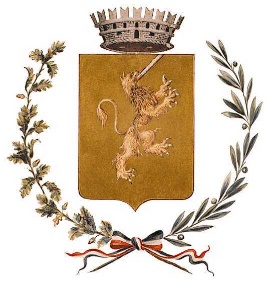 COMUNE DI DOZZACittà d’ArteCittà Metropolitana di BolognaVia XX Settembre, 37, 40060 DOZZA (Bo) Tel. 0542/678116-678351- 678382Fax 0542/678270  E-MAIL: info@comune.dozza.bo.it Http://www.comune.dozza.bo.it/C.F. 01043000379 – P.IVA 00530311208Centro polivalente comunale di Toscanella Piazza Libertà n. 3 Tel. 0542/672408 Fax 0542/672293Fascia LIMITI AGEVOLATIVI I.S.E.E. Quota fissa mensile Quota giornaliera RETTA MASSIMAISEE pari o superiore a € 16.000,00€ 279,20€ 6,04“RETTA PERSONALIZZATA”ISEE da € 5.000,01 a € 15.999,99Tariffa personalizzata Tariffa personalizzata RETTA  MINIMAISEE da € 0,00 a € 5.000,00 € 109,20€ 3,89Fascia LIMITI AGEVOLATIVI I.S.E.E. Quota fissa mensile Quota giornaliera RETTA MASSIMAISEE pari o superiore a € 16.000,00€ 199,20€ 6,04“RETTA PERSONALIZZATA”ISEE da € 5.000,01 a € 15.999,99Tariffa personalizzata Tariffa personalizzata RETTA  MINIMAISEE da € 0,00 a € 5.000,00 € 54,61€ 3,89